ПРОЄКТ                                                                                                                              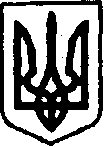 УКРАЇНАКЕГИЧІВСЬКА СЕЛИЩНА РАДАXІІ СЕСІЯ VІІІ СКЛИКАННЯРІШЕННЯ30 червня 2021 року                      смт Кегичівка                                        №Про надання дозволу на розроблення технічної документації із землеустрою щодо резервування цінних                    для заповідання територій та обєктів 	Керуючись статтями 4, 10, 25-26, 33, 42, 46, 59 Закону України              «Про місцеве самоврядування в Україні», статей 12, 122 Земельного кодексу України, статті 55 Закону України «Про природно – заповідний фонд України», статті 552 Закону України «Про землеустрій», розглянувши лист Голови президії ради Харківської обласної організації Українського товариства мисливців та рибалок від 18 червня 2021 року №70 (вхідний №3786/04-16        від 23 червня 2021 року), з метою збереження властивих угідь для стації перебування бабака, який занесений до Червоної книги України, Кегичівська селищна радаВИРІШИЛА:Надати Харківській обласній організації Українського товариства мисливців і рибалок дозвіл на розроблення технічної документації                     із землеустрою щодо резервування цінних для заповідання територій                та об’єктів за рахунок земель комунальної власності сільськогосподарського призначення орієнтовною площею 252,0000 га, розташованих за межами населених пунктів на території Кегичівської селищної ради Красноградського району Харківської області. Харківській обласній організації УТМР розроблену технічну документацію із землеустрою щодо резервування цінних для заповідання територій та об’єктів подати  на затвердження до Кегичівської селищної ради.Контроль за виконання даного рішення покласти на постійну комісію      з питань земельних відносин, охорони навколишнього, природного середовища та будівництва Кегичівської селищної ради (голова комісії Віталій ПИВОВАР).Кегичівський селищний голова	Антон ДОЦЕНКО